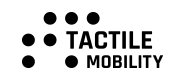 Tactile mobility is looking for a Product managerAbout Tactile mobility Tactile Mobility provides smart and autonomous vehicles with the missing tactile sensing and data that makes vehicles smarter, roads better, and mobility-ecosystems enhanced.What is the goal?As a Product Manager, you will be responsible for product management activities for one segment or more and will be responsible for the definition and success of the products for that segment(s). You will identify potential products; conduct market and customer research; generate product requirements; determine specifications, production timetables, pricing, and time-integrated plans for product introduction and expansion.What you’ll doTHE one person in-charge of the overall product end-to-end successDetermines customers' needs and desires by specifying (and many times conducting) the research needed to obtain market and customer information.Scopes the nature and scope of present and future product lines by developing product specifications and requirements; appraising new product ideas and/or product or packaging changes.Assesses market competition by comparing the company's product to competitors' products. Perform, maintain and communicate competitive analysisBrings new products to market by analyzing proposed product requirements and product development programs; preparing return-on-investment analyses; establishing time schedules with engineering.Determines product pricing by utilizing market research data; reviewing production costs; anticipating usage; costing special and customized projects.Establishes a position of subject matter expert by attending educational workshops; reviewing professional publications; establishing personal networks; participating in professional societies, etc.Prioritize releases and features by ranking them against the strategic goals, initiatives and commitmentsSupport agile development by acting as SCRUM product ownerOwn product usabilityCollect and analyze customer satisfaction from products and implement feedback into future releasesContributes to team effort by accomplishing related results as needed.What you’ll needBachelor’s degree (Computer Science, IS, Industrial Management, etc,.)  or equivalent field - MustAt least 5 years’ experience in Product Management - MustAt least one role as product manager of a SW product - Must Advantage to product management of a complex, high scale, cloud software product/serviceExperience as a Product Manager for Automotive – a major advantage Experience working with global customers - MustExperienced in agile including acting as SCRUM product owner - MustExperience with tools such as Jira or similar, Monday or similar - MustExperience in product management of a product involving AI/ML/Data science - advantage Experience in building detailed, data driven business casesExperience in UX and orientation to it - AdvantageGood understanding of public or private cloud services and cost (AWS, GC, Azure, etc.)Experience in Cybersecurity – advantageGO GETTERLeader and influencer – strong ability to create buy-inSelf-learning, high level of independenceHighly dedicated and motivated Visionary and inspiringComplex problem solverExcellent organization skillsExcellent document writing and presentation skillsAbility and willingness to work in a dynamic environmentTeam player Proactive, initiates new ideas & seeks new opportunitiesHigh proficiency in English – spoken and writtenLocation: HaifaSend your CV to jobs@tactilemobility.com (We are located in Haifa)Tactile mobility LTD. 45 Haatzmaut road St. Haifawww.tactilemobility.com